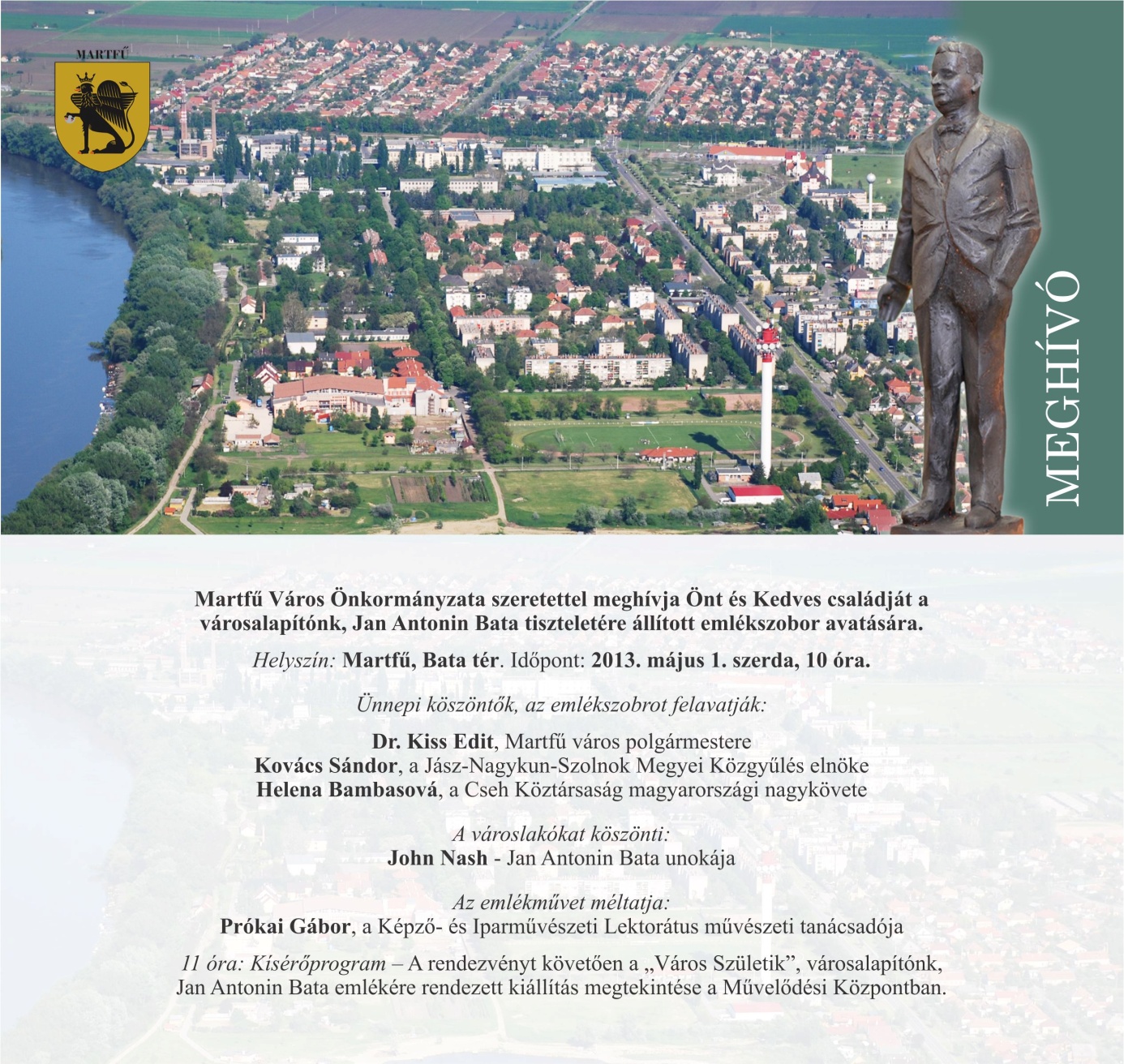 InvitationYou and your family are cordially invited to the statue unveiling in celebration of Jan Antonin Bata, founder of Martfű.Location: Bata SquareDate: 1st May 2013, Wednesday, 10 amOpening speeches:Edit Kiss, Mayor of MartfűSándor Kovács, Chairman of Jász-Nagykun-Szolnok County’s Council Helena Bambasová, Ambassador of the Czech RepublicJohn Nash, Jan Antonin Bata’s grandchildGábor Prókai, Lector of Museum of Applied Arts11 am    ’ Birth of a new city’, Exhibition of Jan Antonin Bata in the Culture House of Martfű